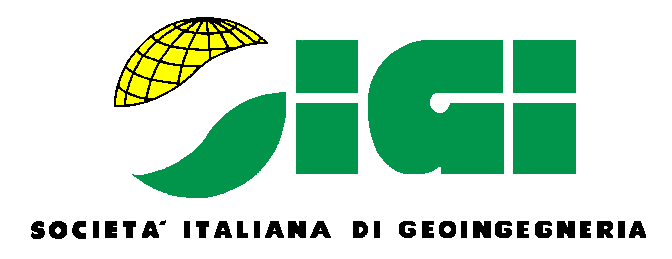 http://www.societaitalianageoingegneria.org/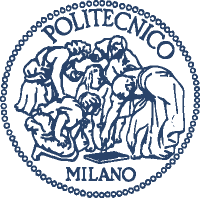 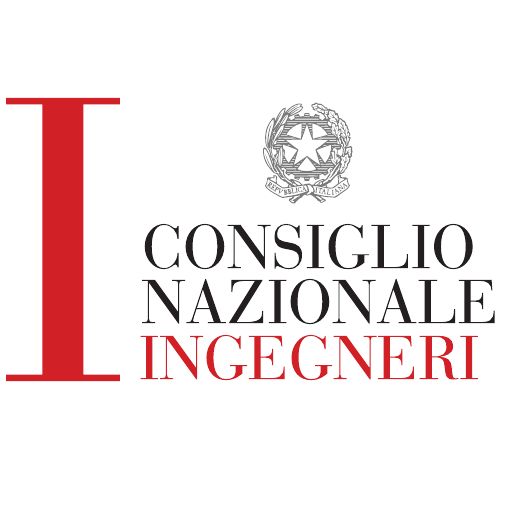 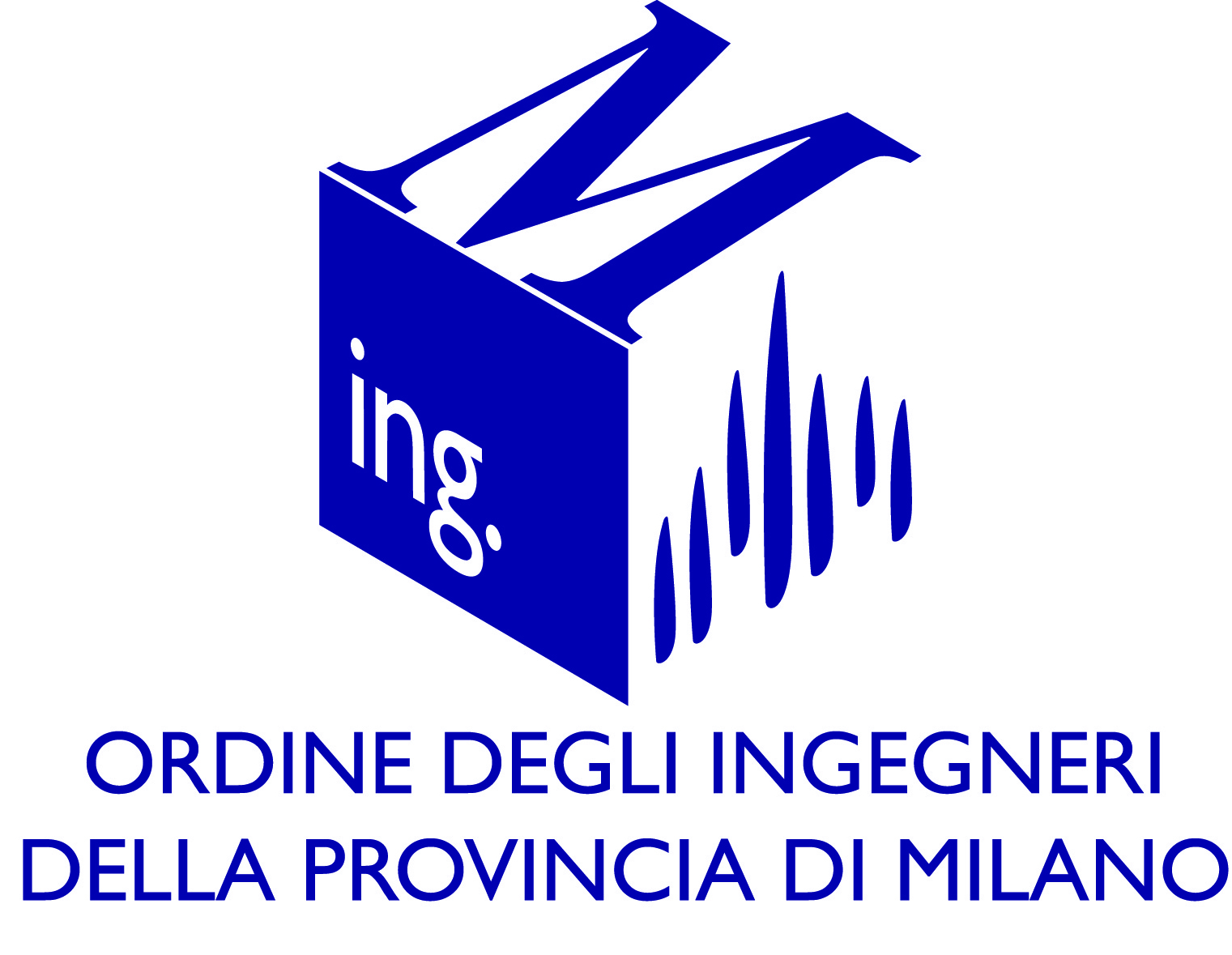 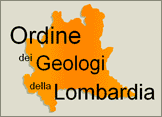 In collaborazione con  Seminario:Fondazioni profonde e NTC 2018del 3 maggio 2019 – Politecnico di Milano – Aula Rogers, Via Ampère 2, Milano.Modulo di iscrizione da inviare via mail a: annalia.barozzi.sigi@gmail.comNome *				Cognome *				Codice fiscale *Nato a *				 Nato il *				Provincia/stato estero *Cittadinanza *	Indirizzo*				 Città*					CAP *		Prov *e-mail					 telefono/fax *				cellulare *Desidero richiedere i crediti formativi per la partecipazione a questo seminarioSi 		NoAlbo Professionale *			Provincia *				Sezione *Data iscrizione				 Numero Iscrizione*			I campi contrassegnati con l’asterisco sono obbligatori.  Esprimo il mio consenso al trattamento dei miei dati personali ai sensi del codice della Privacy DLgs 196/03